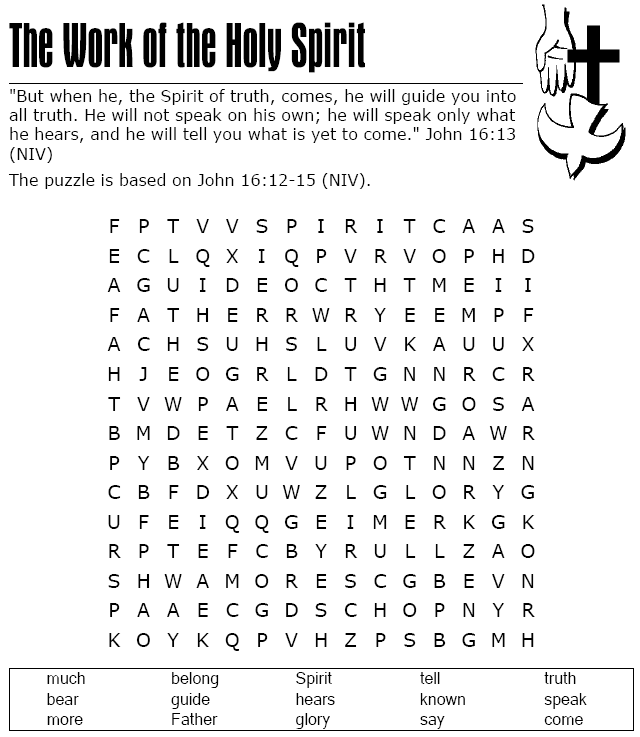 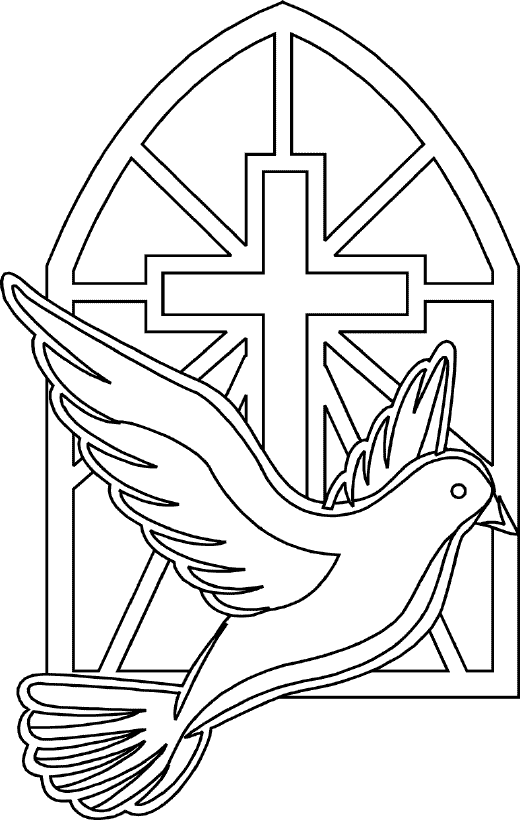 Printable bookmarks. Color and give one or both away to someone as a reminder of God’s love for them. 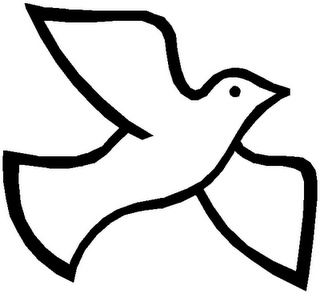 